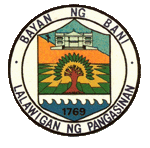             Republic of the PhilippinesProvince of PangasinanMUNICIPALITY OF BANI   Office of the Sangguniang BayanRESOLUCION NUMERO 13-85PANANGIPULOG TI ORDINANSA NUMERO 3-85	GAPU TA, naiyuman iti daytoy a conseho iti reklamo daguiti kaaduan maipapan ti dakes nga gapuanan ti ay-ayam nga panagpataya ti maudi nga numero ti ay-ayam nga basketball wenno “ending”;	GAPU TA, uray daguiti ub-ubing nga agad-adal agpatpataya da metten ti daytoy nga ay-ayam;	GAPU TA, adda met reklamo nga adda pay panagsaur wenno panag-luko daytoy nga ay-ayam ta daguiti agpatpatayaket dida ited ti inabak daguiti napagasatan nga nangabak;	GAPU TA, iti daytoy nga panagpataya adda pay makataya ti gated nga dakdakkel ingganat P1,000.00 ti maysa nga tao iti kada maysa nga karton a pagtayaan;	NGARUD, gapu iti nailanad nga mapaspassamak , daytoy nmga conseho ti ili a Bani, Provincia ti Pangasinan ket ipaulog na iti:ORDINANSA MUNICIPAL NUMERO 3-85	MAIPAIRIT TI AGPATAYA TI MAUDI A NUMERO TI AY-AYAM NGA BASKETBALL WENNO “ENDING” KET MAIKKAN TI DUSA TI AGLABSING TI DAYTOY NGA LINTEG.SECTION I. KAIPAPANAN daguiti naaramat a balbalikas:	Daguiti nailanad ti baba a balbalikas isu ti kaipapanan da iti daytoy nga ordinansa:	“Panagpataya” – Agpataya ti kwarta wenno ania man a banag nga adda			  Pategna iti agpatpatayaan ti maudi nga numero ti basketball			  A pagsasalipan.SECTION II. MAIPARIT NGA ARAMID:	Maiparit ti agpataya ti maudi nga numero ti ay-ayam a pagsasalipan a basketball.SECTION III. DAGUITI PANNUSA:	Siasino man nga maduktalan nga namgaramid ti daytoy nga maiparit nga banag  a nailanadTi Section I ti daytoy nga ordinansa ket medusa ti panagmulta nga saan nga nasursurok nga Dua Gasut a Pesos (P200.00) wenno maipriso ti saan nga nasursurok ngem maysa (1)  a bulan; wenno isuda a dua a dusa ket adda iti katurturayan ti Korte. 	SECTION IV. Siasino man nga tao nga maduktalan nga agik-ikut ti karton a pagpatayaan wenno ania man a papel a pakakitaan ti-nag-nagan daguiti agtaytaya  ti basketball ket maysa a ebedencia nga isu ket agpatpataya.	SECTION V. Panagrugi ti Ordinansa: Daytoy nga Ordinansa  mangrugi ti panaka-iyulog nakalpasan ti sangapulo (10) nga aldaw manipud pannakaipablaak na.	NAAPROBARAN, Marso 29, 1985 ditoy Bani, Pangasinan.ATTESTED:							(SGD.) SOCORRO SJ. DE VENECIA								            Municipal Secretary	(SGD.) MARCELO C. NAVARRO		Col. PA GSC (Ret.)		Municipal MayorTranslated by: Ms. Jersie C. Oiga